Тақырыбы: Біз «Медеуге» барамыз» Біз «Медеуге» барамыз» Біз «Медеуге» барамыз» Біз «Медеуге» барамыз»Күні,айы:Мұғалімнің аты-жөні:Мұғалімнің аты-жөні:Мұғалімнің аты-жөні:Мұғалімнің аты-жөні:1-сынып Сабаққа қатысқан оқушылар саны:Сабаққа қатыспаған оқушылар саны:Сабаққа қатыспаған оқушылар саны:Сабаққа қатыспаған оқушылар саны:Оқу бағдарламасына сәйкес оқу мақсаты1.1.5.1. Қимыл- қозғалыс, сұрақ қою, қысқа жауап арқылы тыңдаған / көрген мәтінді түсінгенін білдіру   1.2.4.1. Шағын мәтінді, қарапайым оқиғаларды мазмұндау1.3.5.1. Мұғалімнің көмегімен иллюстрациялы шағын мәтіннен қажетті ақпаратты табу                                                              1.4.1.1.Суретте берілген заттардың сынын білдіретін сөздерді жазу немесе постерлер жасау1.1.5.1. Қимыл- қозғалыс, сұрақ қою, қысқа жауап арқылы тыңдаған / көрген мәтінді түсінгенін білдіру   1.2.4.1. Шағын мәтінді, қарапайым оқиғаларды мазмұндау1.3.5.1. Мұғалімнің көмегімен иллюстрациялы шағын мәтіннен қажетті ақпаратты табу                                                              1.4.1.1.Суретте берілген заттардың сынын білдіретін сөздерді жазу немесе постерлер жасау1.1.5.1. Қимыл- қозғалыс, сұрақ қою, қысқа жауап арқылы тыңдаған / көрген мәтінді түсінгенін білдіру   1.2.4.1. Шағын мәтінді, қарапайым оқиғаларды мазмұндау1.3.5.1. Мұғалімнің көмегімен иллюстрациялы шағын мәтіннен қажетті ақпаратты табу                                                              1.4.1.1.Суретте берілген заттардың сынын білдіретін сөздерді жазу немесе постерлер жасау1.1.5.1. Қимыл- қозғалыс, сұрақ қою, қысқа жауап арқылы тыңдаған / көрген мәтінді түсінгенін білдіру   1.2.4.1. Шағын мәтінді, қарапайым оқиғаларды мазмұндау1.3.5.1. Мұғалімнің көмегімен иллюстрациялы шағын мәтіннен қажетті ақпаратты табу                                                              1.4.1.1.Суретте берілген заттардың сынын білдіретін сөздерді жазу немесе постерлер жасауСабақ мақсатыБарлық оқушылар:Медеу мұз айдынына баратынын және онда не істейтіні туралы айта аладыБарлық оқушылар:Медеу мұз айдынына баратынын және онда не істейтіні туралы айта аладыБарлық оқушылар:Медеу мұз айдынына баратынын және онда не істейтіні туралы айта аладыБарлық оқушылар:Медеу мұз айдынына баратынын және онда не істейтіні туралы айта аладыСабақ мақсатыОқушылардың басым бөлігі:Қазақстанның басқа да көрікті жерлерін атай алады, тақырып көлемінде Медеу мұзайдыны туралы ақпарат бере алады.Оқушылардың басым бөлігі:Қазақстанның басқа да көрікті жерлерін атай алады, тақырып көлемінде Медеу мұзайдыны туралы ақпарат бере алады.Оқушылардың басым бөлігі:Қазақстанның басқа да көрікті жерлерін атай алады, тақырып көлемінде Медеу мұзайдыны туралы ақпарат бере алады.Оқушылардың басым бөлігі:Қазақстанның басқа да көрікті жерлерін атай алады, тақырып көлемінде Медеу мұзайдыны туралы ақпарат бере алады.Сабақ мақсатыКейбір оқушылар:Сабақта үйренген материалды өмірлік жағдаятта еркін қолдана алады. Қазақстанның көрікті жерлері туралы қосымша ақпарат бере аладыКейбір оқушылар:Сабақта үйренген материалды өмірлік жағдаятта еркін қолдана алады. Қазақстанның көрікті жерлері туралы қосымша ақпарат бере аладыКейбір оқушылар:Сабақта үйренген материалды өмірлік жағдаятта еркін қолдана алады. Қазақстанның көрікті жерлері туралы қосымша ақпарат бере аладыКейбір оқушылар:Сабақта үйренген материалды өмірлік жағдаятта еркін қолдана алады. Қазақстанның көрікті жерлері туралы қосымша ақпарат бере алады                                                                      Сабақтың барысы                                                                      Сабақтың барысы                                                                      Сабақтың барысы                                                                      Сабақтың барысы                                                                      Сабақтың барысыСабақтың кезеңдеріЖоспарланған жұмысЖоспарланған жұмысЖоспарланған жұмысРесурстарСабақтың басы(2-5 минут)1. Сәлемдесу.2.Психологиялық ахуал туғызу Сергіту биі  М –  Үлкендермен қалай амандасамыз?         – Бір-біріңмен ше?(между собой)  М: - Сұраққа жауап беріңдерСенің атың кім?Сен қайда барасың? ( мен мектепке барамын)Енді осылай бір-бірлеріңнен сұрай аласыңдар ма? Көрсетіңдер!Казір ойын ойнаймыз! Ойын «Жұбыңды тап!»(түрлі-түсті доп тарату, доптың түсіне қарап жұбын табу, сол түске сай шеңберге жұбымен тұрып диалог құру «Сәлемдесу, өзім туралы»)М –Ұнады ма?  1. Сәлемдесу.2.Психологиялық ахуал туғызу Сергіту биі  М –  Үлкендермен қалай амандасамыз?         – Бір-біріңмен ше?(между собой)  М: - Сұраққа жауап беріңдерСенің атың кім?Сен қайда барасың? ( мен мектепке барамын)Енді осылай бір-бірлеріңнен сұрай аласыңдар ма? Көрсетіңдер!Казір ойын ойнаймыз! Ойын «Жұбыңды тап!»(түрлі-түсті доп тарату, доптың түсіне қарап жұбын табу, сол түске сай шеңберге жұбымен тұрып диалог құру «Сәлемдесу, өзім туралы»)М –Ұнады ма?  1. Сәлемдесу.2.Психологиялық ахуал туғызу Сергіту биі  М –  Үлкендермен қалай амандасамыз?         – Бір-біріңмен ше?(между собой)  М: - Сұраққа жауап беріңдерСенің атың кім?Сен қайда барасың? ( мен мектепке барамын)Енді осылай бір-бірлеріңнен сұрай аласыңдар ма? Көрсетіңдер!Казір ойын ойнаймыз! Ойын «Жұбыңды тап!»(түрлі-түсті доп тарату, доптың түсіне қарап жұбын табу, сол түске сай шеңберге жұбымен тұрып диалог құру «Сәлемдесу, өзім туралы»)М –Ұнады ма?  АКТТүрлі-түсті доп, түрлі кілемшелерСабақтың ортасы ( 35 мин)Балалар мектептен басқа қайда барасыңда?Саяхатқа барасыңда ма?Қайда бардыңда?Қандай Қазақстанның жерлерін білесіңдер?      Бәйтерек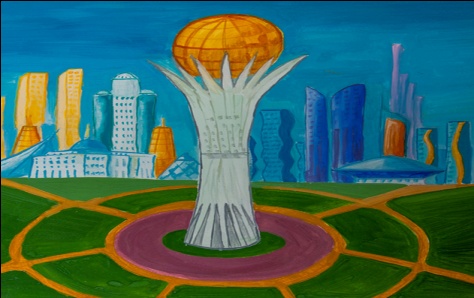       Көктөбе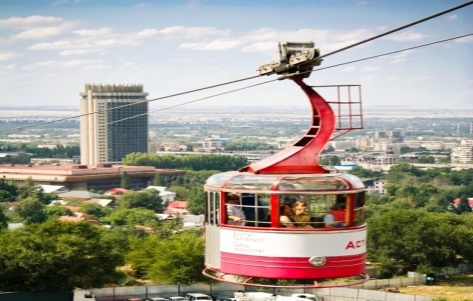   Бурабай  т.б...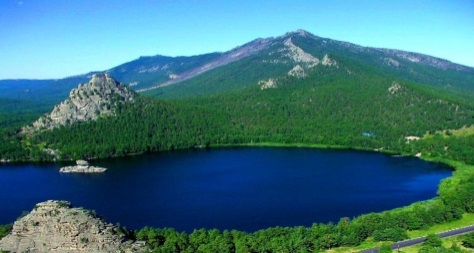 Ал мына суреттегі қай жер?Білесіңдер ме?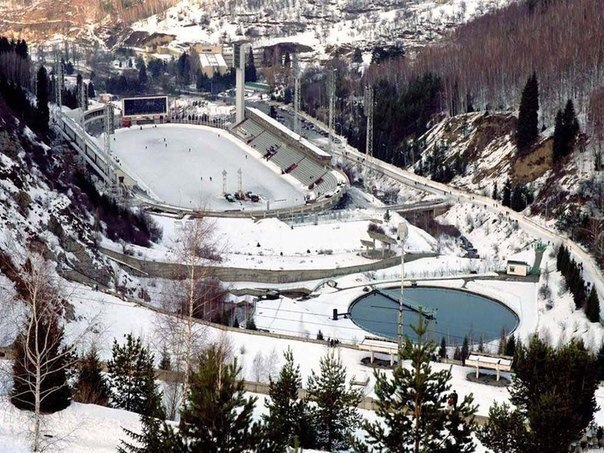 :   Сурет бойынша сөйлемдер құрадыБіз         барамыз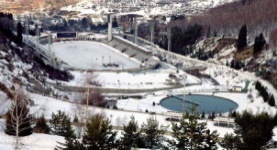 Мен        тебемін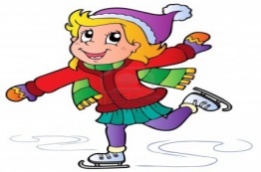 Мен         тебемін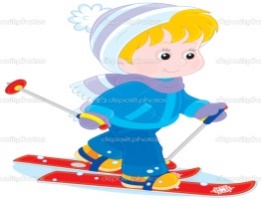 3 рет қайталауТыңда,қайтала. Сен қайда барасың? (Оқушылар  жауаптары)Балалар мектептен басқа қайда барасыңда?Саяхатқа барасыңда ма?Қайда бардыңда?Қандай Қазақстанның жерлерін білесіңдер?      Бәйтерек      Көктөбе  Бурабай  т.б...Ал мына суреттегі қай жер?Білесіңдер ме?:   Сурет бойынша сөйлемдер құрадыБіз         барамызМен        тебемінМен         тебемін3 рет қайталауТыңда,қайтала. Сен қайда барасың? (Оқушылар  жауаптары)Балалар мектептен басқа қайда барасыңда?Саяхатқа барасыңда ма?Қайда бардыңда?Қандай Қазақстанның жерлерін білесіңдер?      Бәйтерек      Көктөбе  Бурабай  т.б...Ал мына суреттегі қай жер?Білесіңдер ме?:   Сурет бойынша сөйлемдер құрадыБіз         барамызМен        тебемінМен         тебемін3 рет қайталауТыңда,қайтала. Сен қайда барасың? (Оқушылар  жауаптары)АКТКластерӘр оқушыға карточка  таратуСабақтың соңы( 41-45мин)Жаңа білімді тексеру.Медеудің суретіне сипаттама беруДәптермен жұмыс.      1)Қандай әріптерді біз білеміз? 2)Қандай дыбыстар дауысты? 3)Қандай дыбыстар дауыссыз? Таудың суретін салуОйын «Кім тез?»Жаңа білімді тексеру.Медеудің суретіне сипаттама беруДәптермен жұмыс.      1)Қандай әріптерді біз білеміз? 2)Қандай дыбыстар дауысты? 3)Қандай дыбыстар дауыссыз? Таудың суретін салуОйын «Кім тез?»№ 2  Жұмыс дәптері№ 2  Жұмыс дәптеріҚосымша ақпаратҚосымша ақпаратҚорытындылауҚорытындылау1.Сабақ барысында өзгертулер енгіздіңіз бе?2. Жүргізілген жұмыс түрлері қаншалықты тиімді болды?________________________________________________________________________________________________________________________________________________________________________________________________________________________________________________________________________________Қорытынды бағалауЕң жақсы өткен екі нәрсе не?1: _________________________________________________________________________________________2: _________________________________________________________________________________________Қандай екі нәрсе сабақты жақсартар еді?1: _________________________________________________________________________________________2:__________________________________________________________________________________________Қорытынды бағалауЕң жақсы өткен екі нәрсе не?1: _________________________________________________________________________________________2: _________________________________________________________________________________________Қандай екі нәрсе сабақты жақсартар еді?1: _________________________________________________________________________________________2:__________________________________________________________________________________________